ZLECENIE WYKONANIA USŁUGI………………………. dnia  …../……/…….Strony zgodnie oświadczają, iż Wykonawca będzie działał w imieniu i na rzecz Zlecającego, w tym do zważenia odpadówTreść zlecenia:………………………………………………………………………………………………………………………………………………………………………………………………………………………………………………………………………………………………………………………………………Proponowana data wykonania usługi: ………………………………….. godz. .……........................Miejsce wykonania usługi:Adres nieruchomości, z której pochodzą odpady komunalne: …………...……………………………………………………………………………………………………………………………………………………………………………………………………………Dane do faktury – PŁATNIK (wypełnić jeżeli płatnikiem jest inna osoba niż Zlecający):…………………………………………………………………………………………………………………………………………………………………………………………………………………………NIP: ………………………………….. ….............  Forma płatności: ……………………….………….……………………………………….                                                                       (Czytelny podpis osoby zlecającej)ZLECAJĄCYWYKONAWCA……………………………………………….…...……………………………………………………Adres: …………………………………………………………………………………………………Tel: ……………………… Fax:…………………NIP: …………………. ………...………………..e-mail ………………………………………..…..Osoba do kontaktu:……………………………………………………Tel:.........................................................................e-mail ……………………………………..……..Przedsiębiorstwo Usług Miejskich Sp. z o.o.DZIAŁ NIECZYSTOŚCI66-620 Gubin                  ul. Śląska 36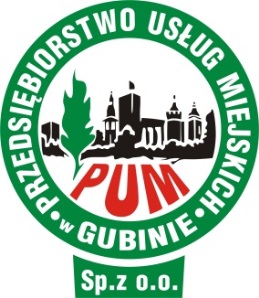 NIP: 926-10-00-423 REGON: 970361280Tel: +48 68 455 82 71 Fax: +48 68 455 82 65e-mail: nieczystosci@pumgubin.plBZ WBK S.A. 72 1090 1548 0000 0000 5400 2386 